Suderinta: 	Tvirtinu:	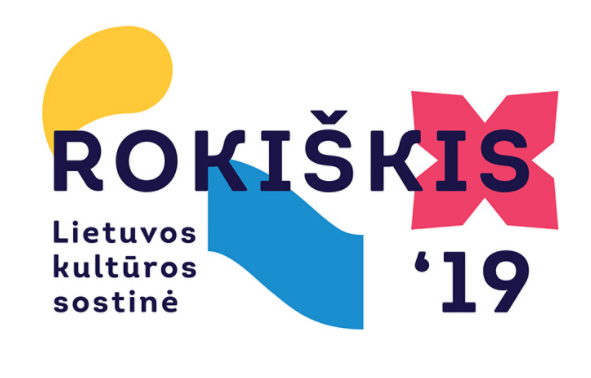 Dalia Janulienė 	Augutis KriukelisRokiškio r. seniūnų sueigos seniūnė                                             	Rokiškio KKSC direktorius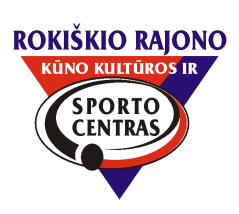 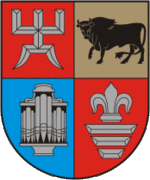 XV ROKIŠKIO RAJONO SENIŪNIJŲ SPORTO ŽAIDYNIŲ  2019 M.  VARŽYBŲ  TVARKARAŠTISEil.Nr.Sporto šakaKomandos sudėtis dalyviai (d), vyrai (v), moterys (m)VietaDataAtvykimolaikas1.Šachmatai 3 d. (1 m-būtina)Senamiesčio progimnazija2019-01 – 23    17:302.Šaškės 3 d. (1 m-būtina)Senamiesčio progimnazija2019-01 – 24         17:303.Stalo tenisas3 d. (1 m-būtina)Senamiesčio progimnazija2019-01 – 2610:004.Futbolas        5x5 + vartininkas7 v.KKSC stadionas 2019-05 – 24    17:305.Parko tinklinis        3x34 v.Velykalnio bendruomenės aikštynas2019-05 – 31  16:306.Parko tinklinis        3x3. Velykalnio bendruomenės aikštynas  2019-05 – 31  16:307.Krepšinis senjorai   3x34 v.Savivaldybės aikštė2019-08 – 3110:008.Krepšinis  senjorės 3x34 m.Savivaldybės aikštė2019-08 – 3110:009.Krepšinis vyrai       3x34 v.Savivaldybės aikštė2019-08 – 3110:0010.Krepšinis  moterys 3x34 m.Savivaldybės aikštė2019-08 – 3110:0011.Virvės traukimas 6 +1 atsarginisPrie Savivaldybės aikštės2019-08 – 3110:0012.Neįgalių sporto trikovė2 sp. + 1 soc. darbuotojas Savivaldybės aikštė2019-08 – 3110:0013.Smiginis 3 d. (1 m-būtina)Savivaldybės aikštė2019-08 – 3110:0014.Seniūnų trikovė1Savivaldybės aikštė2019-08 – 3110:00